KINROSS GOLF CLUB, LTDRegistered in Scotland No. 1750 R (S)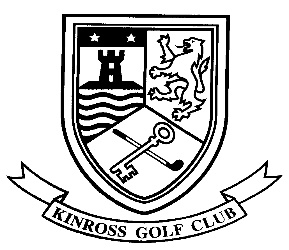 Golf Clubhouse, Beeches Park, Kinross KY13 8EUTel:01577 862237   Fax: 01577 862309E-mail: office@kinrossgolfclub.co.uk Or manager@kinrossgolfclub.co.ukI hereby apply for Membership of KINROSS GOLF CLUB, subject to the terms of the Constitution of the Club.If you require any further information please call Susan Quinn, Club Administrator or Iain Wallace, Club Manager on 01577 862237 Data Protection – We will not pass your personal information on to any 3rd Party.General Data Protection Regulation – a copy of our Policy is available on request or via the website.Membership Terms & ConditionsBy returning this Form complete with your Deposit you are agreeing to have your name and address displayed on the Club Notice Board for a minimum of seven days.The Application will then be presented to Committee for approval.During the above process prospective Members will be eligible to play non-competitive golf as a temporary member.Given the Application is acceptable the offer of Membership will be open for fourteen days after which the offer shall be withdrawn.The deposit already paid shall be deducted from the appropriate due subscription.Once Membership has been established both member and Club are bound by the Constitution of Kinross Golf Club.Should for any reason the Application be refused, playing rights will be revoked and the Deposit returned in full.   A £50.00 deposit is required with your ApplicationOFFICE USE ONLY:PLEASE PRINT IN BLOCK CAPITALSPLEASE PRINT IN BLOCK CAPITALSPLEASE PRINT IN BLOCK CAPITALSPLEASE PRINT IN BLOCK CAPITALSSurnameFirst NamesAddressPhone – HomeMobileWorkPostcodeDate of BirthE-mail addressE-mail addressE-mail addressE-mail addressSignatureSignatureSignatureSignatureCurrent Handicap :Details of Previous Club(s) where you have been a Member:How did you hear about us?How did you hear about us?How did you hear about us?How did you hear about us?How did you hear about us?How did you hear about us?WebsiteFacebook/TwitterFriend/MemberLocal PressPro ShopOtherProposer:Name:Address:Signature:Seconder:Name:Address:Signature:Date Application Received:Date Application Approved: